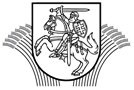 LIETUVOS RESPUBLIKOS ŽEMĖS ŪKIO MINISTERIJA________________________________________________________________________________________________DĖL REZOLIUCIJOJE IŠDĖSTYTŲ SIŪLYMŲ Pagal kompetenciją įvertinome Jūsų visuotinio susirinkimo, įvykusio 2017 m. balandžio      21 d., metu priimtoje rezoliucijoje esančius siūlymus. Atkreipiame dėmesį, kad analogiškus Jūsų siūlymus ministerija jau vertino ir nuomonę Jūsų sąjungai išdėstė 2017-03-23 raštu Nr. 2D-1049(12.141). Atsižvelgdami tai, teikiame ministerijos nuomonę į naujus rezoliucijoje esančius siūlymus arba į tuos, kuriuos tikslinga papildyti ar patikslinti.Siūlymas Nr. 1. Pažymime, kad ministerija kartu su Nacionaline žemės tarnyba prie Žemės ūkio ministerijos (toliau – Nacionalinė žemės tarnyba) deda visas pastangas, kad per 2017 metus visiems piliečiams, kurie aktyviai dalyvauja nuosavybės teisių atkūrimo procese, būtų suformuoti nuosavybės teisėms į žemę atkurti reikalingi žemės sklypai, o per 2018 metus priimti sprendimai dėl nuosavybės teisių atkūrimo. Pažymime, kad ministerija, siekdama sudaryti sąlygas kuo sparčiau atkurti piliečiams nuosavybės teises į žemę, iki 1995 m. birželio 1 d. buvusią miestams nustatyta tvarka priskirtose teritorijose, perduodant neatlygintinai nuosavybėn naujus žemės sklypus individualiai statybai, parengė Lietuvos Respublikos žemės reformos įstatymo Nr. I-1607                     22 straipsnio pakeitimo įstatymo projektą. Nuo 2017-05-25 įsigaliojusios Lietuvos Respublikos žemės reformos įstatymo 22 straipsnio nuostatos įpareigoja savivaldybių institucijas:- iki 2018 m. sausio 1 d. patvirtinti miestų teritorijų, kuriose galėtų būti formuojami perduodami neatlygintinai nuosavybėn nauji žemės sklypai piliečiams nuosavybės teisėms į miesto žemę atkurti, sąrašą; - iki 2019 m. sausio 1 d. šiame sąraše nurodytose miestų teritorijose organizuoti žemės valdos projektų ar teritorijų planavimo dokumentų rengimą ir juos patvirtinti.Dėl piliečių, kuriems turi būti atkurtos nuosavybės teisės į žemę ir kurie pagal teisės aktus, reglamentuojančius nuosavybės teisių atkūrimą į žemę, privalo dalyvauti perduodamo neatlygintinai nuosavybėn lygiaverčio turėtajam žemės sklypo projektavimo procese, neveikimo, kreipėmės į Lietuvos Respublikos Seimo Kaimo reikalų komitetą, pateikdami siūlymą dėl Lietuvos Respublikos piliečių nuosavybės teisių į išlikusį nekilnojamąjį turtą atkūrimo įstatymo 21 straipsnio pakeitimo, jog piliečiams, kuriems atkurti nuosavybės teisių negalima dėl jų pačių neveikimo, numatant jiems už žemę atlyginti pinigais.Pažymėtina, kad 2017-05-08 Seime užregistruotas grupės Seimo narių pasiūlymas dėl Lietuvos Respublikos piliečių nuosavybės teisių į išlikusį nekilnojamąjį turtą atkūrimo įstatymo        21 straipsnio pakeitimo. Šiuo įstatymo pakeitimu siūlo: - apriboti galimybę keisti vietovę, kurioje būtų formuojamas pageidaujamas gauti neatlygintinai nuosavybėn žemės sklypas, t. y. ,,uždrausti išvadų vaikščiojimą“;-  įvardyti konkrečius atvejus, kai dėl pačių piliečių, turinčių teisę atkurti nuosavybės teises į žemę, neveikimo, tinkamai juos informavus, už žemę, turėtą kaimo gyvenamosiose vietovėse, būtų atlyginama pinigais;-  numatyti konkrečius atvejus, kai dėl pačių piliečių, turinčių teisę atkurti nuosavybės teises į žemę miestuose, neveikimo, naujus žemės sklypus jiems parinktų Nacionalinė žemės tarnyba.Tikimės, kad nurodytų teisės aktų pakeitimai padės greičiau užbaigti nuosavybės teisių atkūrimo į žemę procesą.Dėl finansavimo skyrimo paminėtina, kad Nacionalinės žemės tarnybos teikiamas lėšų poreikis visuomet yra tenkinamas. Pažymėtina, kad ministerija žemės reformos užbaigimą laiko prioritetiniu darbu, todėl ir atsiradus didesniam lėšų poreikiui ministerija ieškos būdų patenkinti reikiamą lėšų poreikį.Siūlymas Nr. 2. Įvertinant tai, kad Lietuvos Respublikos Vyriausybė įsipareigojo žemės reformą užbaigti iki 2019 m. III ketvirčio, pažymėtina, kad visos pastangos dedamos siekiant užbaigti žemės reformos procesą. Manome, kad tik užbaigus nuosavybės teisių atkūrimą, būtų tikslinga peržiūrėti kryptis žemės tvarkymo ir administravimo srityje, tuo pačiu spręsti klausimus dėl žemės tvarkymo ir administravimo vizijos parengimo tikslingumo.Siūlymas Nr. 3. Nuomonę dėl technologinių reikalavimų nebeatitinkančių nekilnojamojo turto kadastro duomenų nustatymą reglamentuojančių teisės aktų peržiūrėjimo Jums išdėstėme 2017-03-23 rašte Nr. 2D-1049(12.141). Papildomai informuojame, kad Lietuvos Respublikos Vyriausybės 2002 m. balandžio 15 d. nutarimo Nr. 534 „Dėl Lietuvos Respublikos nekilnojamojo turto kadastro nuostatų patvirtinimo“ pakeitimo projektą, kuriuo siūlome nustatyti pereinamąjį laikotarpį iki 2017 m. gruodžio 31 d., numatant galimybę kadastro duomenų bylas rengti ir teikti tikrinti institucijoms ne tik elektroninėmis priemonėmis, bet ir iki 2016 m. gruodžio 31 d. galiojusia tvarka, artimiausiu metu pateiksime Lietuvos Respublikos Vyriausybei.Taip pat informuojame, kad įgyvendinant Lietuvos Respublikos Vyriausybės 2002 m. balandžio 15 d. nutarimo Nr. 534 „Dėl Lietuvos Respublikos nekilnojamojo turto kadastro nuostatų patvirtinimo“ 631 punktą, kuriame nustatyta, kad nuo šių metų sausio 1 d. nekilnojamojo daikto kadastro duomenų bylos rengimo ir derinimo procedūros tarp matininko, Nacionalinės žemės tarnybos  ir valstybės įmonės Registrų centro perkeltos į elektroninę erdvę, ministerija yra parengusi ir artimiausiu metu pateiks suinteresuotoms institucijoms derinti Lietuvos Respublikos žemės ūkio ministro įsakymo „Dėl elektroninės žemės sklypo kadastro duomenų bylos rengimo, teikimo tikrinimui ir derinimui tvarkos aprašo patvirtinimo“ projektą. Šiame įsakymo projekte išdėstyti reikalavimai elektroninės žemės sklypo kadastro duomenų bylos dokumentams, jų teikimui tikrinti ir derinti per Nekilnojamojo turto registro posistemę „GeoMatininkas“, taip pat Nacionalinės žemės tarnybos ir Registrų centro veiksmai atliekant elektroninės bylos dokumentų tikrinimą ir derinimą minėtoje posistemėje.Pakartotinai atkreipiame dėmesį, kad ministerija šiuo metu rengia Nekilnojamojo turto objektų kadastrinių matavimų ir kadastro duomenų surinkimo bei tikslinimo taisyklių, patvirtintų Lietuvos Respublikos žemės ūkio ministro . gruodžio 30 d. įsakymu Nr. 522, pakeitimo projektą. Kadangi minėtas projektas didelės apimties ir šio teisės akto nuostatos svarbios daugeliui įvairaus profilio specialistų, organizuojami susitikimai su suinteresuotomis institucijomis (Aplinkos ministerija, Valstybine teritorijų planavimo ir statybos inspekcija prie Aplinkos ministerijos, Registrų centru, Nacionaline žemės tarnyba) dėl kai kurių šio rengiamo projekto nuostatų. Ministerija taip pat numačiusi parengti (išdėstant nauja redakcija) ir Lietuvos Respublikos Vyriausybės nutarimo „Dėl Lietuvos Respublikos Vyriausybės . balandžio 15 d. nutarimo Nr. 534 ,,Dėl Lietuvos Respublikos nekilnojamojo turto kadastro nuostatų patvirtinimo“ pakeitimo“ projektą. Siūlymai Nr. 4. Dėl siūlymo nustatyti reikalavimą informuoti gretimų sklypų savininkus apie varžytynėse parduodamus gretimus žemės ūkio ir miškų ūkio paskirties žemės sklypus. Šiuo atveju atkreipiame dėmesį į tai, kad varžytynės yra priverstinis turto realizavimo būdas, kurio sąlygas ir tvarką reglamentuoja Lietuvos Respublikos civilinio proceso kodeksas, o ne Lietuvos Respublikos žemės ūkio paskirties žemės įsigijimo įstatymas bei Lietuvos Respublikos miškų įstatymas. Pažymėtina, kad varžytynių tikslas yra gauti kuo didesnę kainą ir taip atsiskaityti su parduodamo turto savininko kreditoriais, o ne parduoti šį turtą konkrečiam asmeniui, todėl varžytynėse gali dalyvauti visi pageidavimą pareiškę asmenys. Pagal Lietuvos Respublikos civilinio proceso kodekso                706 straipsnio nuostatas apie varžytynes antstolis paskelbia viešai specialiame interneto tinklalapyje; taip pat apie varžytynes antstolis turi teisę skelbti ir kitais būdais. Atsižvelgdami į tai, manome, kad tokiu būdu yra sudarytos galimybės sužinoti visiems suinteresuotiems asmenims apie parduodamus iš viešųjų varžytynių žemės ūkio ir miškų ūkio paskirties žemės sklypus.Dėl siūlymo supaprastinti valstybinės žemės nuomos bei privačios žemės įsigijimo tvarkas. Atsižvelgdami į tai, kad savo rašte nenurodėte konkrečių problemų, dėl kurių Jums būtų aktualu keisti valstybinės žemės nuomos tvarką, informuojame, kad Lietuvos Respublikos Seime 2017 m. liepos 11 d. yra registruotas Lietuvos Respublikos žemės įstatymo 9 straipsnio pakeitimo įstatymo projektas Nr. XIIP-4688(4), kuriam pritarta Lietuvos Respublikos Seimo Kaimo reikalų komitete. Su minėto įstatymo projekto nuostatomis galite susipažinti Lietuvos Respublikos Seimo kanceliarijos teisės aktų informacinėje sistemoje (www.lrs.lt). Tuo atveju, jeigu Lietuvos Respublikos Seimas priims minėtas nuostatas, atitinkamai bus rengiami įgyvendinamųjų teisės aktų pakeitimo projektai. Dėl privačios žemės ūkio paskirties žemės įsigijimo sąlygų keitimo taip pat pranešame, kad Žemės ūkio ministerijos parengtiems Lietuvos Respublikos žemės ūkio paskirties žemės įsigijimo įstatymo pakeitimams 2017 m. vasario 1 d. pritarė Lietuvos Respublikos Vyriausybė ir šiuo metu šio įstatymo projektas yra pateiktas Lietuvos Respublikos Seimui. Lietuvos Respublikos Seimo Kaimo reikalų komiteto 2017 m. gegužės 24 sprendimu Nr. 110-S-15 sudaryta darbo grupė, kuri iki š. m. lapkričio mėnesio planuoja įvertinti šiam įstatymo projektui pateiktas pastabas ir pateikti patobulintą įstatymo projektą tolesniam svarstymui Lietuvos Respublikos Seimo Kaimo reikalų komiteto posėdyje. Šis įstatymo projektas paskelbtas Lietuvos Respublikos Seimo kanceliarijos teisės aktų informacinėje sistemoje (www.lrs.lt) (Nr. XIIP-1902(3)ES).Į kitus rezoliucijos 4 punkte pateiktus siūlymus, t. y. dėl laisvos valstybinės žemės sklypų įregistravimo Nekilnojamojo turto registre, dėl priemonių, skatinančių pastatų naudotojus inicijuoti ir finansuoti naudojamų valstybinės žemės sklypų formavimą ir įregistravimą Nekilnojamojo turto registre, dėl valstybinės žemės sklypų pardavimo aukcionuose, taip pat dėl miškų ūkio paskirties žemės sklypų pardavimo, ministerija nuomonę Jūsų sąjungai pateikė 2017-03-23 rašte Nr. 2D-1049(12.141).Siūlymas Nr. 5. Pritariame Jūsų siūlymui atsisakyti valstybės institucijoms nebūdingų funkcijų. Pažymėtina, kad žemės ūkio ministro įsakymu sudaryta darbo grupė Nacionalinės žemės tarnybos, VĮ Distancinių tyrimų ir geoinformatikos centro „GIS-Centras“, VĮ Valstybės žemės fondo funkcijų peržiūrai. Vertinant tai, paminėtųjų valstybės institucijų funkcijos bus detaliai peržiūrėtos. Jeigu turite konkrečių pastebėjimų ar pasiūlymų dėl kai kurių ministerijos kuruojamų valstybės institucijų, būsime dėkingi, jeigu juos ministerijai pateiktumėte. Dėl termino, per kurį projektui turi pritarti žemės sklypų formavimo ir pertvarkymo projektų rengimo organizatorius, nustatymo. Pažymime, kad ministerija parengė ir pateikė derinti suinteresuotoms institucijoms Lietuvos Respublikos žemės ūkio ministro ir Lietuvos Respublikos aplinkos ministro įsakymo „Dėl Lietuvos Respublikos žemės ūkio ministro ir Lietuvos Respublikos aplinkos ministro 2004 m. spalio 4 d. įsakymo Nr. 3D-452/D1-513 „Dėl Žemės sklypų formavimo ir pertvarkymo projektų rengimo ir įgyvendinimo taisyklių patvirtinimo“ pakeitimo“ projektą (toliau – įsakymo projektas). Įsakymo projektu numatoma nustatyti konkretų terminą, per kurį žemės sklypų formavimo ir pertvarkymo projekto organizatorius turi pritarti projektui. Su šiuo įsakymo projektu galite susipažinti Lietuvos Respublikos Seimo kanceliarijos teisės aktų informacinėje sistemoje www.lrs.lt.Į kitus rezoliucijos 5 punkte pateiktus siūlymus, t. y. dėl sprendimų priėmimo terminų peržiūrėjimo ir sutrumpinimo, dėl elektroninių topografinių duomenų rinkimo, derinimo, kaupimo bei platinimo informacinės sistemos sukūrimo ir dėl elektroninės paslaugos, užtikrinančios vieno langelio principo taikymą Nekilnojamojo turto registre registruojant naujus, rekonstruotus statinius ar atlikus kitus statybos darbus, ministerija nuomonę Jums išdėstė 2017-03-23 rašte Nr. 2D-1049(12.141).Siūlymas Nr. 6. Primename, kad žemės ūkio ministro 2017 m. kovo 17 d. įsakymu Nr. 3D-186 „Dėl Nacionalinės žemės tarnybos prie Žemės ūkio ministerijos administracijos struktūros patvirtinimo“ patvirtinta nauja Nacionalinės žemės tarnybos administracijos struktūra, įsigaliosianti nuo 2017-08-16. Taigi, Nacionalinės žemės tarnybos centrinio padalinio veikla bus pertvarkyta. Vienas iš pagrindinių pertvarkymo tikslų yra suburti motyvuotą, profesionalią Nacionalinės žemės tarnybos komandą, užtikrinanti piliečių poreikius atitinkančių, kokybiškų ir laiku teikiamų paslaugų suteikimą. Tikimės, kad įgyvendinus planuojamus pakeitimus, Nacionalinės žemės tarnybos darbas taps efektyvesnis ir profesionalesnis.Siūlymas Nr. 7. Informuojame, kad Lietuvos Respublikos Vyriausybė 2017 m. birželio 7 d. priėmė nutarimą „Dėl Lietuvos Respublikos žemės įstatymo Nr. I-446 2, 7, 8, 9, 10, 12, 13, 22, 23, 31, 32, 45, 46, 47, 48, 49, 51, 52 straipsnių pakeitimo ir papildymo įstatymo projekto Nr. XIIIP-401(2)“, kuriuo nepritarė Lietuvos Seimo nario Simono Gentvilo pasiūlymui –  valstybinės žemės patikėtinio funkcijas iš vienos institucijos – Nacionalinės žemės tarnybos perduoti kelioms dešimtims savivaldybių.PagarbiaiViceministras		                                                                                            Artūras BogdanovasJurgita Milieškaitė, tel. (8 5)  210 0524Jurgita Baliasinovienė, (8 5)  239 1347Laimona Bogdanova, tel. (8 5)  239 1375Biudžetinė įstaigaGedimino pr. 1901103  VilniusTel.    (8 5)  239 1001 Faks.  (8 5)  239 1212  El. paštas zum@zum.lthttp://www.zum.ltDuomenys kaupiami ir saugomiJuridinių asmenų registreKodas 188675190Atsiskaitomoji sąskaita LT674010042400070079AB DNB bankas Lietuvos žemėtvarkos ir hidrotechnikos inžinierių sąjungaiUniversiteto g. 10Akademija53361 Kauno r.2017-Nr.2D-              (12.141)Lietuvos žemėtvarkos ir hidrotechnikos inžinierių sąjungaiUniversiteto g. 10Akademija53361 Kauno r.Į2017-04-21Nr.rezoliucijąLietuvos žemėtvarkos ir hidrotechnikos inžinierių sąjungaiUniversiteto g. 10Akademija53361 Kauno r.